Publicado en Madrid  el 20/10/2020 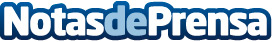 Bodega de los Secretos explica cuáles son los alimentos imprescindibles de otoño Inaugurar temporada significa un cambio de clima, de costumbres y también de alimentación. Llega el otoño y con él nuevos sabores que añadir a los platos para hacerlos más apetitosos y, especialmente, más sanos. Las legumbres, los frutos secos o las setas son algunos de los alimentos más demandados durante esta época del año. El restaurante Bodega de los Secretos explica ahora qué 8 alimentos no deben faltar en la despensa este otoñoDatos de contacto:Bodega de los Secretos 918763496Nota de prensa publicada en: https://www.notasdeprensa.es/bodega-de-los-secretos-explica-cuales-son-los Categorias: Nacional Nutrición Gastronomía Sociedad Madrid Restauración http://www.notasdeprensa.es